Příloha č. 3 — Výzva k uzavření smlouvy/Dílčí smlouva (běžné opravy, havarijní opravy)VÝZVA K UZAVŘENÍ SMLOUVY / DÍLČÍ SMLOUVACíslo související Rámcové dohody: 80SD000160Číslo dílčí smlouvy: 28ZA-003860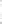 ISPROFIN/ISPROFOND: 500 1 16 0007uzavřená níže uvedeného dne, měsíce a roku mezi následujícími Smluvními stranami (dále jako „Dílčí smlouva”):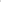 Reditelství silnic a dálnic CR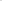 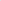 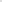 zápis v obchodním rejstříku: KS Ostrava, oddíl B, vložka 2394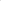 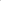 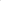 xxxxxxxxxxxxxxxxxxxxxxxxxxxxxxxxxxxxxxxxxxxxxxxxxxxxxxxxxxxxxxxxxx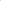 xxxxxxxxxxxxxxxxxxxxxxxxxxxxxx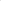 xxxxxxxxxxxxxxxxxxxxxxxxxxxxxxxxxxxx 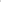 (dále jen „Zhotovitel”)(dále společně jen „Smluvní strany")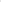 1, Tato Dílčí smlouva byla uzavřena na základě Rámcové dohody uzavřené mezi Smluvními stranami dne 6. 12, 2022 postupem předvídaným v Rámcové dohodě a v zákoně č. 134/2016 Sb., o zadávání veřejných zakázek, ve znění pozdějších předpisů,Práva a povinnosti Smluvních stran a ostatní skutečnosti výslovně neupravené v této Dílčí smlouvě se řídí Rámcovou dohodou, případně zákonem č. 89/2012 Sb., občanský zákoník, ve znění pozdějších předpisů,Zhotovitel se zavazuje na základě této Dílčí smlouvy dodat Objednateli následující Plnění:druh Plnění (dle přílohy č, 1 Rámcové dohody): Oprava svodidel po dopravních nehodách, viník známý:Dl km 201 P , ze dne 10.5.2024 , policejní protokol xxxxxxxxxxxxxxxxxxxxxxxxxxx - viník známýDl km 202,08 L , ze dne 7.5.2024 , policejní protokol xxxxxxxxxxxxxxxxxxxxxxxxx-viník neznámý	Dl 	204,2 P , ze dne 28.4.2024 , policejní protokol xxxxxxxxxxxxxxxxxxxxxxxxx-MKO-viník známý	Dl 	213,6 P , ze dne 24.4.2024 , policejní protokol xxxxxxxxxxxxxxxxxxxxxxxxxxxxxx-Vku-viník známýD21,m 1,9 P, ze dne 20.4.2024, policejní protokol xxxxxxxxxxxxxxxxxxxxxxxxxxxx- viník známýD52 km 12 P, ze dne 3.5.2024, policejní protokol xxxxxxxxxxxxxxxxxxxxxxxxxxx - viník známýPředpokládané požadované množství Plnění v Kč bez DPH 361 070,46 Kč4, Objednatel se zavazuje na základě této Dílčí smlouvy zaplatit Zhotoviteli Cenu Plnění stanovenou dle přílohy č. I této Dílčí smlouvy obsahující jednotkové ceny jednotlivých položek dodávaného Plnění, přičemž jednotková cena každé položky dodávaného Plnění bude vynásobena množstvím skutečně odebraného množství dané položky Plnění.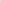 Faktury budou vystaveny v režimu přenesené daňové povinnosti.Zhotovitel se zavazuje dodat Plnění Objednateli na následující místo: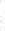 dálnici Dl km 201 P, 202,08 L , 204,2 P , 213,6 P m km 1,9 PD52 km 12 PZhotovitel se zavazuje dodat Plnění Objednateli nejpozději do 30 kalendářních dnů ode dne účinnosti této Dílčí smlouvy.Práce budou předány následujícím způsobem: Likvidační a přejímací protokol pro opravy po dopravní nehodě.Pojmy (zkratky) použité v Dílčí smlouvě s velkými počátečními písmeny mají význam odpovídající jejich definicím v Rámcové dohodě.Tato Dílčí smlouva se vyhotovuje v elektronické podobě, přičemž obě Smluvní strany obdrží její elektronický originál.I O, Nedílnou součástí této Dílčí smlouvy je její příloha č. I — Položkový rozpočet Plnění a příloha č. 2 - Cestné prohlášení Zhotovitele, že disponuje potřebným technickým vybavením pro poskytnutí Plnění dle přílohy č, 12 Rámcové dohody.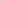 NA DŮKAZ SVÉHO SOUHLASU S OBSAHEM TÉTO DÍLČÍ SMLOUVY K NÍ SMLUVNÍ STRANY PŘIPOJILY SVÉ ELEKTRONICKÉ PODPISY DLE ZÁKONA Č. 297/2016 SB., O SLUŽBÁCH VYTVÁŘEJÍCÍCH DŮVĚRU PRO ELEKTRONICKÉ TRANSAKCE, VE ZNĚNÍ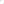 POZDĚJŠÍCH PŘEDPISŮ.Digitálně podepsal: xxxxxxxxxxxxxxxxxxxxxxxxxDatum: 28.05.2024 1 0:51 	+0200Digitálně podepsal Txxxxxxxxxxxxxxxxxxxxxxxxxxxxxxxxxx Datum: 2024.05.29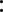 +0200'Rekapitulace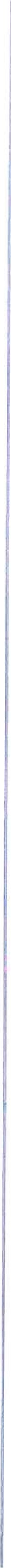 	Název zakázky: 23ZAKOOnedite15tvi silnic a dálnic ČR-Odstrěfiováni následků nehod - oblast S Provozní 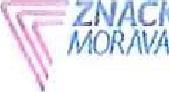 'cdnotkOV5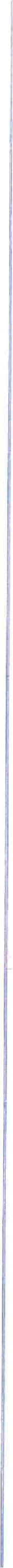 	V Brně dne; 16.05.2024	V Brně dne: 16.05.2024	Název zakázk : 23ZAK00g4ediIeIství silnic a dálnic CR-Odstraňování následků nehod oblast 5 CHRLICE a PODIVÍN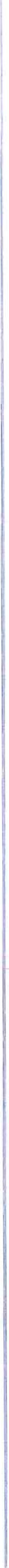 T p svodidlla	Umíštčni	střed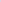 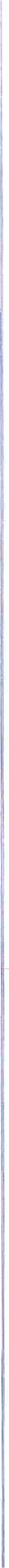 	V 	dne: 17.05.2024	Vitelstvi silnit dálnic CIVOdstraňnvŚni 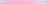 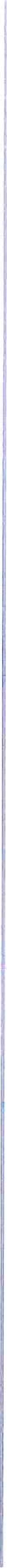 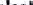 V orně dne: 20.05.2024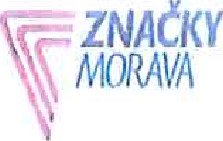 Název žakó2kv: 23ZAk003-/ieditel;tvÍ silnic a dálnic ČR-Odstraňováni následků nehod - oblast Sr 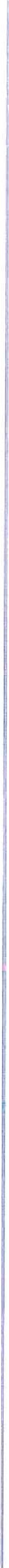 VBrně dne: 15.OS,2024//0RĄvńNázev zakázky: 231AK003•fieditclstvl silnic a dálnic ČR'Odstraňováni následků • oblast 5 CHRLICE a PODIVÍN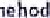 	y svoclidlla	Umfśtén(	střed +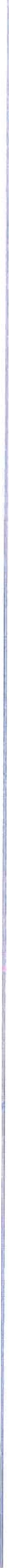 	V Brně dne: 16.os,2024	aučomoonnvnms.Brontlco 430, 703 53 mo lč: 250 as DIČ:č. - ČESTNÉ PROHLÁŠENÍ O TECHNICKÉM VYBAVENÍSpolečnost Značky Morava, a.s. se sídlem: Brantice čp. 430, 793 93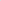 IČO: 25865871 zapsaná v obchodním rejstříku vedeném KS Ostrava, oddíl B, vložka 2394, jakožto účastník v zadávacím řízení na veřejnou zakázku na stavební práce „Oprava svodidel po nehodách - viník známý i neznámý” (dále jen „účastník”), tímto prohlašuje, že pro účely realizace stavebních prací disponuje nebo bude disponovat při plnění veřejné zakázky následujícím technickým vybavením: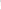 č, -č. - se sídlemNa Pankráci 546/56, 140 00 PrahaIČO:65993390DIČ:CZ65993390právní forma:příspěvková organizace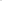 bankovní spojení:xxxxxxxxxxxxxxxxxxxxxxxxxxxzastoupeno:úle jen „Objednatel”)aZnačky Morava, a.s.xxxxxxxxxxxxxxxxxxxxxxxxxxxxse sídlem.Brantice čp.430, 793 93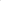 IČO:25865871DIČ:CZ25865871právní forma:akciová společnostbankovní spojení:xxxxxxxxxxxxxxxxxxxxxxxxxxxxxxxxzastoupen :xxxxxxxxxxxxxxxxxxxxxxxxxxxxxxxxxxxxxxcena bez DPHDl km 201 P P54 738,47viník známýDl km 202,08 L30 972,30viník neznámýDl km 204,2 P44 779,23viník známýDl km 213,6 P60 925,54viník známýD2 km P114 576,70viník známýD52 km 12 P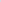 55 078,22viník známýcelkem361 070,46slanlčení/ldenlifikace polohy (lilií opravy:Datum do ravn( nehody:Protokol10.5.2024CEV6ąZ23610.5.2024CEV6ąZ23610.5.2024CEV6ąZ236ryp svadldlötUlilištřniI evý krojpoložkysoupis s VODIDELJeđmotk*počet jednotek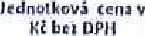 Celková cena KčKompletní Výměna svodidla (demontáž. montáž, práce, veikerý materiál součásti svodidel) N22 01592 Kč23Demontážd montáž jedné svodnicesvodidel'177,141 KČ4Rektifikace jedn Svodnice AMks13 ot11,78 Kč5S ojovaci materiál na délku bižnĆ svodnteekpt2227,84 KčOOECf1ÉPOLOŽKYJednotekDPH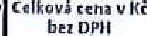 1Výkon technikahod3596,431 789,292Doprava OA du 3,5 t, zjiitěni 	poškozenikm3014,31 Kč'186,54 Kč3Doprava NV do 15 t s Vlekemkm3446,52 Kč581,68Doprava servisnrvozidlo dílnakm3423,855Ošetřeni poškozených částí FeZn nástiikem (řez, hlava sloupku apod.)ks195,43 KV95/3 K G•Nástavce směr	ch sloupků na svodidlo svodnicového typu, 	montážeks339,96 K339,96K7Pronájem, postaven' a odklizen' přenosných SOZ a zařízeni (značky, šipky, kužely, esky, prahy)a směrovacíkpl18Doprava a likvidace značení J, předzvčstkm3826,24997,12 Kč9Doprava a likvidace značení předzvěstkm3826,24 Kč997,12 Kč10Doprava a likvidace značeni návěstkm34i 013188 K •Ýkon l. ředzvčstný vožfkhod3317,30 Kč951,90 K12*kon I'. Předzvěstný V02ikhod3317*30 Kč951,90 k'13Výkon výstražn vozík velkhod3477,141431,42 KčCena talkemCena talkem738,47 Kčcena celkem bez DPHcena celkem bez DPHsą 738/17 KčDPH 21%DPH 21%11495,08 KčCena celkem s DPHCena celkem s DPH66 233,55 KčNázev zakáekNázev zakáek; 23ZAK003-Rcdile15tvÍ silnic a dálnic ČR•Odstraňováni následků nehod oblast 5; 23ZAK003-Rcdile15tvÍ silnic a dálnic ČR•Odstraňováni následků nehod oblast 5; 23ZAK003-Rcdile15tvÍ silnic a dálnic ČR•Odstraňováni následků nehod oblast 5; 23ZAK003-Rcdile15tvÍ silnic a dálnic ČR•Odstraňováni následků nehod oblast 5; 23ZAK003-Rcdile15tvÍ silnic a dálnic ČR•Odstraňováni následků nehod oblast 5; 23ZAK003-Rcdile15tvÍ silnic a dálnic ČR•Odstraňováni následků nehod oblast 5; 23ZAK003-Rcdile15tvÍ silnic a dálnic ČR•Odstraňováni následků nehod oblast 5; 23ZAK003-Rcdile15tvÍ silnic a dálnic ČR•Odstraňováni následků nehod oblast 5; 23ZAK003-Rcdile15tvÍ silnic a dálnic ČR•Odstraňováni následků nehod oblast 5; 23ZAK003-Rcdile15tvÍ silnic a dálnic ČR•Odstraňováni následků nehod oblast 5provoznť slaničenf/ldentifikace polohy (lilií o łravy:provoznť slaničenf/ldentifikace polohy (lilií o łravy:provoznť slaničenf/ldentifikace polohy (lilií o łravy:provoznť slaničenf/ldentifikace polohy (lilií o łravy:provoznť slaničenf/ldentifikace polohy (lilií o łravy:provoznť slaničenf/ldentifikace polohy (lilií o łravy:Dl lun 202,08 t, směrDl lun 202,08 t, směrDl lun 202,08 t, směrDl lun 202,08 t, směrDl lun 202,08 t, směrDl lun 202,08 t, směrDatum dopravni nclłodytDatum dopravni nclłodytDatum dopravni nclłodytDatum dopravni nclłodytDatum dopravni nclłodytDatum dopravni nclłodyt7,5, 20247,5, 20247,5, 20247,5, 20247,5, 20247,5, 2024prntolfolprntolfolprntolfolprntolfolprntolfolprntolfolUrnlšléníUrnlšléníkraJkraJkraJsouełsjed note l;jed note l;Jednotkovi ber DPHJednotkovi ber DPHJednotkovi ber DPHba OPHba OPHKompletní výměna svodidla demontáž, Kompletní výměna svodidla demontáž, práce, materiál a souČásti svodidel) NZmateriál a souČásti svodidel) NZ2 2 2 16 127,3G16 127,3G22Demontáž a montáž jedné svodniceDemontáž a montáž jedné svodnice536,70 Kč'177,14 Kč536,70 Kč'177,14 Kč536,70 Kč'177,14 Kč2 147,12 Kč2 147,12 Kč33Rektifikace jednostranných svodidelSvodnice AMRektifikace jednostranných svodidelSvodnice AM8181ssspojovací materiál na délku běžné svodniccspojovací materiál na délku běžné svodnicckplkpl11227,84 Kč227,84 Kč227,84 Kč227,81 K227,81 KpotQikypotQikyOBECNĚ potožKYOBECNĚ potožKYOBECNĚ potožKYOBECNĚ potožKYpočetJednotekpočetJednotekJednotková hecJednotková hecJednotková hecvKč ber DPHvKč ber DPH11•kan technika•kan technika•kan technika•kan technikahodhod33596,43 Kč596,43 Kč596,43 Kč789,29789,2922Doprava OA do 3,5 t, zjiĘtěni rozsahu poškozeniDoprava OA do 3,5 t, zjiĘtěni rozsahu poškozeniDoprava OA do 3,5 t, zjiĘtěni rozsahu poškozeniDoprava OA do 3,5 t, zjiĘtěni rozsahu poškozenikmkm444414,31 Kč14,31 Kč14,31 Kč629,64 K'629,64 K'33Doprava NV do 15 t 3 vlekemDoprava NV do 15 t 3 vlekemDoprava NV do 15 t 3 vlekemDoprava NV do 15 t 3 vlekemkmkm46,52 Kč23,116 Kč46,52 Kč23,116 Kč46,52 Kč23,116 Kč2 046*83 K2 046*83 K55Do rava 	vozidlo - dílnaOletřenÍ oškozených Částí FeZn nástřikem řez, hlava slou kuaDo rava 	vozidlo - dílnaOletřenÍ oškozených Částí FeZn nástřikem řez, hlava slou kuaDo rava 	vozidlo - dílnaOletřenÍ oškozených Částí FeZn nástřikem řez, hlava slou kuaDo rava 	vozidlo - dílnaOletřenÍ oškozených Částí FeZn nástřikem řez, hlava slou kuaksks1195,43 Kč95,43 Kč95,43 Kč95,43 k'•95,43 k'•cena celkemcena celkemcena celkemcena celkemcena celkemcena celkem30972,30 K30972,30 KCena celkem bez DPHCena celkem bez DPHCena celkem bez DPHCena celkem bez DPHCena celkem bez DPHCena celkem bez DPH30 972,30 Kč30 972,30 KčDPHDPHDPHDPHDPHDPH6504,186504,18Cena celkems DPHCena celkems DPHCena celkems DPHCena celkems DPHCena celkems DPHCena celkems DPH37 476,48 KE37 476,48 KEProvozní staničenf/ldentifilłaceolohy dílčí opravy:Dl Inn 204,2 P středDatum dopravní nehody:28.4.2024Protorcol pčR:KRPB-92720/Pň.2024-060042-Ml(OCEV 639540Číslo položlęyČíslo položlęyČíslo položlęySOUPIS SVODIDELJednotkaJednotkapočet jednotelgpočet jednotelgJednotková Cellcová cena cena v Kč bez bez DPHKč DPHJednotková Cellcová cena cena v Kč bez bez DPHKč DPHJednotková Cellcová cena cena v Kč bez bez DPHKč DPHJednotková Cellcová cena cena v Kč bez bez DPHKč DPH1Rektifikace svodidla (výkon maniRektifikace svodidla (výkon maniulační technik a ráce dělníků)ksks656 07 Kč 656 07 Kč 26242,80K26242,80KČíslo položkyČíslo položkyOBECNÉ POLOŽKYOBECNÉ POLOŽKYOBECNÉ POLOŽKYJednotlgaJednotlgapočet jednotekpočet jednotekJednotková cena v KČ bezDPHJednotková cena v KČ bezDPHCelková cena v bez DPHCelková cena v bez DPH11Ýkon technikaÝkon technikaÝkon technikahodhod3,0003,000595,43 Kč595,43 Kč1 789,29 K1 789,29 K22Výkon dělnlka (úklidové práce, ostatní ruční práce spojené s odstraněním následků dopravni nehody)Výkon dělnlka (úklidové práce, ostatní ruční práce spojené s odstraněním následků dopravni nehody)Výkon dělnlka (úklidové práce, ostatní ruční práce spojené s odstraněním následků dopravni nehody)hodhod2,0002,000453,28 Kč453,28 Kč906,56 Kč906,56 Kč33Doprava OA do 3,5 t, zjištění rozsahu poškozeníDoprava OA do 3,5 t, zjištění rozsahu poškozeníDoprava OA do 3,5 t, zjištění rozsahu poškozeníkmkm48,00048,00014,3114,31686,88 Kč686,88 KčDoprava NV do 15 ts vlekemDoprava NV do 15 ts vlekemDoprava NV do 15 ts vlekemkmkm48,00048,00046,52 Kč46,52 Kč2 232,96 K2 232,96 K55Do rava servisní vozidlo- dílnaDo rava servisní vozidlo- dílnaDo rava servisní vozidlo- dílnakmkm48,00048,00023*86 Kč23*86 Kč1 145,28 Kč1 145,28 Kč66Ošetření poškozených čáslť FeZn nástřikem (řez, hlava slou ku a od.)Ošetření poškozených čáslť FeZn nástřikem (řez, hlava slou ku a od.)Ošetření poškozených čáslť FeZn nástřikem (řez, hlava slou ku a od.)ksks1,0001,00095/13 K95/13 K95,43 IQ95,43 IQ77Odraz (šroubované) na svodidlo na přejezdy SOP, vč. montážeOdraz (šroubované) na svodidlo na přejezdy SOP, vč. montážeOdraz (šroubované) na svodidlo na přejezdy SOP, vč. montážeksks10,00010,000196,82 Kč196,82 Kč1 968,20 Kč1 968,20 KčggPronájem, postavení a odklizení přenosných SDZ a zařízeni (značky, šipky, kužely, vodicí a směrovací desky, prahy)Pronájem, postavení a odklizení přenosných SDZ a zařízeni (značky, šipky, kužely, vodicí a směrovací desky, prahy)Pronájem, postavení a odklizení přenosných SDZ a zařízeni (značky, šipky, kužely, vodicí a směrovací desky, prahy)kplkpl1,0001,0001 574,57K1 574,57K57437 Kč57437 Kč99Do rava a likvidace značení I, předzvěstDo rava a likvidace značení I, předzvěstDo rava a likvidace značení I, předzvěstkmkm60,00060,00026,24 Kč26,24 Kč1574,401574,40Doprava a likvidace značení Il. předzvěstDoprava a likvidace značení Il. předzvěstDoprava a likvidace značení Il. předzvěstkmkm60,00060,00026,24 Kč26,24 Kč1574,40 K •1574,40 K •1111Doprava a likvidace značeniDoprava a likvidace značeniDoprava a likvidace značenikmkm48,00048,00029,82 Kč29,82 Kč1 431,36 Kč1 431,36 Kč1212kan l. ředzvěstný vozíkkan l. ředzvěstný vozíkkan l. ředzvěstný vozíkhodhod3,0003,000317,30 Kč317,30 Kč951,90 K951,90 K1313ýkon Il. Předzvěstný vozikýkon Il. Předzvěstný vozikýkon Il. Předzvěstný vozikhodhod3,0003,000317,30 Kč317,30 Kč951,90 Kč951,90 Kčýkon ředzvěstný vozík LED pro noční práceýkon ředzvěstný vozík LED pro noční práceýkon ředzvěstný vozík LED pro noční prácehodhod33551,10 Kč551,10 Kč1 653,30 Kč1 653,30 KčCena celkemCena celkemCena celkemCena celkemCena celkem44 779,23 K44 779,23 KCena celkem bez DPHCena celkem bez DPHCena celkem bez DPHCena celkem bez DPHCena celkem bez DPH44 779,2344 779,23DPH 21%DPH 21%DPH 21%DPH 21%DPH 21%9 403,64 K9 403,64 KCena celkem 5 DPHCena celkem 5 DPHCena celkem 5 DPHCena celkem 5 DPHCena celkem 5 DPH54 182,87 IQ54 182,87 IQNázev zakáłky. Provozní staničení/ldentifikace poloh dilEŐ opraNázev zakáłky. Provozní staničení/ldentifikace poloh dilEŐ opraNázev zakáłky. Provozní staničení/ldentifikace poloh dilEŐ opraNázev zakáłky. Provozní staničení/ldentifikace poloh dilEŐ opraNázev zakáłky. Provozní staničení/ldentifikace poloh dilEŐ opraNázev zakáłky. Provozní staničení/ldentifikace poloh dilEŐ opranAEledl:ů nenatl • 	5Dl km 213,6 P, směr V ŠkovnAEledl:ů nenatl • 	5Dl km 213,6 P, směr V ŠkovnAEledl:ů nenatl • 	5Dl km 213,6 P, směr V ŠkovnAEledl:ů nenatl • 	5Dl km 213,6 P, směr V ŠkovnAEledl:ů nenatl • 	5Dl km 213,6 P, směr V ŠkovnAEledl:ů nenatl • 	5Dl km 213,6 P, směr V ŠkovnAEledl:ů nenatl • 	5Dl km 213,6 P, směr V ŠkovnAEledl:ů nenatl • 	5Dl km 213,6 P, směr V ŠkovnAEledl:ů nenatl • 	5Dl km 213,6 P, směr V ŠkovDatum do ravnł nehody:Datum do ravnł nehody:Datum do ravnł nehody:Datum do ravnł nehody:Datum do ravnł nehody:Datum do ravnł nehody:20.4.202020.4.202020.4.202020.4.202020.4.202020.4.202020.4.202020.4.202020.4.2020Protokol yp svodidlaProtokol yp svodidlaProtokol yp svodidlaProtokol yp svodidlaProtokol yp svodidlaProtokol yp svodidlaCEV UmÍŚtënÍCEV UmÍŚtënÍ639176 střed639176 střed639176 střed	SOUPIS SVODIOEt 	OSN11ą/H3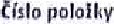 	SOUPIS SVODIOEt 	OSN11ą/H3	SOUPIS SVODIOEt 	OSN11ą/H3	SOUPIS SVODIOEt 	OSN11ą/H3	SOUPIS SVODIOEt 	OSN11ą/H3	SOUPIS SVODIOEt 	OSN11ą/H3JednotkaJednotkaJednotkapo ČelJednotekpo ČelJednotekJednotková cena V Kč bez DPHJednotková cena V Kč bez DPHCelková cena bez OPIICelková cena bez OPIIDemontáž a montáž jedné svodniceDemontáž a montáž jedné svodniceDemontáž a montáž jedné svodniceDemontáž a montáž jedné svodnice536,78536,784 294,244 294,2422Rektifikace jednostranných svodidelRektifikace jednostranných svodidelRektifikace jednostranných svodidelRektifikace jednostranných svodidelksksks88596/13596/134 771,444 771,4433Svodnice NH4Spo ovaci mňtoriil na dálku břinč svodniceSvodnice NH4Spo ovaci mňtoriil na dálku břinč svodniceSvodnice NH4Spo ovaci mňtoriil na dálku břinč svodniceSvodnice NH4Spo ovaci mňtoriil na dálku břinč svodnice223 996,0G Ki447,32 KE3 996,0G Ki447,32 KE447,32 Kč447,32 Kč	SOUPIS SVODIDEL 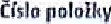 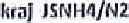 	SOUPIS SVODIDEL 	SOUPIS SVODIDEL 	SOUPIS SVODIDEL 	SOUPIS SVODIDEL 	SOUPIS SVODIDEL JednotkainJednotkainJednotkainpočetJednotekpočetJednotekJednotková 	v bez DPHJednotková 	v bez DPHCelková cena vCelková cena v22Koropťetnl 	aRektifikace 	svodidelKoropťetnl 	aRektifikace 	svodidelKoropťetnl 	aRektifikace 	svodidelKoropťetnl 	aRektifikace 	svodidelaa536,7g536,7g16 986,24 Kč4 294,2416 986,24 Kč4 294,2433Spo ovaci 	na 	svodniceSpo ovaci 	na 	svodniceSpo ovaci 	na 	svodniceSpo ovaci 	na 	svodnicekplkplkpl184,fl9184,fl9poloilsypoloilsypoloilsyOBECNĚ POLOŽKY DIO střed srnEr VyškovOBECNĚ POLOŽKY DIO střed srnEr VyškovOBECNĚ POLOŽKY DIO střed srnEr VyškovJednotliňhodJednotliňhodJednotliňhodpočetJednotekpočetJednoteklednotlłová cenavKč bez DPHlednotlłová cenavKč bez DPHCelková bez DPHCelková bez DPH333Vikon technikaDoprava OA do 3 S t, ž 	rozsahu oškozenlVikon technikaDoprava OA do 3 S t, ž 	rozsahu oškozenlVikon technikaDoprava OA do 3 S t, ž 	rozsahu oškozenlkrnkrnkrn3,00063,0003,00063,000sgąd3 Kčsgąd3 Kč901*3 Kč901*3 KčDoprava NV do IS t s vlekemDoprava NV do IS t s vlekemDoprava NV do IS t s vlekemkmkmkm63,00063,00046,5246,522 930 762 930 76Doprava servis ni vožidIO • dilnaDoprava servis ni vožidIO • dilnaDoprava servis ni vožidIO • dilnakmkmkm63,00063,00023,8623,86| 503,18| 503,18Ointie1JÍ oěkozenýcll 	FeZn nástřikem 	Il'ava sloupku apod,Ointie1JÍ oěkozenýcll 	FeZn nástřikem 	Il'ava sloupku apod,1,0001,00095,4395,4395/3 KI95/3 KIPran$jem, postavení n odkliŁcnf p?enosných SDZ n zařizeni (značky, šťpky, kužely, vadicl a směrovací esky, prahy)Pran$jem, postavení n odkliŁcnf p?enosných SDZ n zařizeni (značky, šťpky, kužely, vadicl a směrovací esky, prahy)Pran$jem, postavení n odkliŁcnf p?enosných SDZ n zařizeni (značky, šťpky, kužely, vadicl a směrovací esky, prahy)1,0001,0001574,571574,57262626Do rava a likvidace anateni30,00030,00026,24 K26,24 K787,20787,20Doprava a likvidace značeni II. předzvěstDoprava a likvidace značeni II. předzvěstDoprava a likvidace značeni II. předzvěst30,00030,000737,20 K737,20 KDanrava a likvidace tnačanl návěstDanrava a likvidace tnačanl návěstDanrava a likvidace tnačanl návěst30,00030,00029,8229,82Výkon I. piedłvistný važlkVýkon I. piedłvistný važlkVýkon I. piedłvistný važlkhodhodhod2,0002,000317,20 K317,20 K634,60 K634,60 K373737Vikon Il. PředzvěstovVikon Il. PředzvěstovVikon Il. Předzvěstovhod hodhod hodhod hod7,0007,000317,30K551,10 Kč317,30K551,10 Kč634,60634,60kan 	LED ro nočnJ prácekan 	LED ro nočnJ prácekan 	LED ro nočnJ práce2,0002,0001 102,201 102,20Čislo položkyČislo položkyČislo položkyOBECNĚ POLOŽKY DIO hraj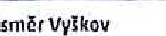 OBECNĚ POLOŽKY DIO hrajOBECNĚ POLOŽKY DIO hrajjednotkajednotkajednotkapočetJednotekpočetJednotekJednotková cena V bez OPHJednotková cena V bez OPHCelková tona bet DPHCelková tona bet DPH252525Pronájem, postaveni a odkfizeni přenosných SD? a žařizenť (značky, Šípky, kužely, Vodici a desky,Pronájem, postaveni a odkfizeni přenosných SD? a žařizenť (značky, Šípky, kužely, Vodici a desky,Pronájem, postaveni a odkfizeni přenosných SD? a žařizenť (značky, Šípky, kužely, Vodici a desky,kplkplkpl1,0001,000157457 Kč157457 Kč574,57 Kč574,57 KčDoprava B likvldace znňčenl predavěstDoprava B likvldace znňčenl predavěstDoprava B likvldace znňčenl predavěstkmkmkm1102,08 Ki1102,08 Ki272727Doprava a likurdace značani Il, 7edŁvěstDoprava a likurdace značani Il, 7edŁvěstDoprava a likurdace značani Il, 7edŁvěst26,24 K26,24 K102,08 Kč102,08 Kč282828rava a likvidace značeni návěstrava a likvidace značeni návěstrava a likvidace značeni návěstkrukrukru33,00033,000ggđ,0Gggđ,0G313131ikon předzvěstný vozíkikon předzvěstný vozíkikon předzvěstný vozíkbodbodbod3,0003,000317,30K317,30K313131on II. předzvěstný Vailkon II. předzvěstný Vailkon II. předzvěstný Vailkhodhodhod3,0003,000317,30 Ki317,30 Ki951,90951,90kon 	vozlk LED ro noční acakon 	vozlk LED ro noční acakon 	vozlk LED ro noční acabodbodbod3 0003 000653,30653,30CenaCenaCenaCenaCenaCenacena celkom bez DPHcena celkom bez DPHcena celkom bez DPHcena celkom bez DPHcena celkom bez DPHcena celkom bez DPH60 925*4 KI60 925*4 KIOPHCona celkem s DPHOPHCona celkem s DPHOPHCona celkem s DPHOPHCona celkem s DPHOPHCona celkem s DPHOPHCona celkem s DPH12 794,3673 719,9012 794,3673 719,90Provozní 	polohy dilči opravy;Datum do ravnf nehody:20.4.202420.4.2024Protokol pčn:KRPO-06696-2/PIV2020-0600đ2 KRPO-06696-2/PIV2020-0600đ2 638170638170svodidllastředSOUPIS svooroaSOUPIS svooroajednotkaInjednotkaIncena vKČ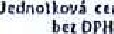 536,78cena vKČ536,78cena v bet OPIIcena v bet OPII2323montáž jedné svodniceOernont$i a montáž distančního dílumontáž jedné svodniceOernont$i a montáž distančního díluksksss536,78 Kč536,78 Kč302 683,90 Kč302 683,90 Kč77Rektifikace oboustranných svodidelRektifikace oboustranných svodidelmm1616596/13 Kč596/13 Kč9 542,eg h'9 542,eg h'Svodnice NH4Svodnice NH4ks ksks ks12123 996,06 Kč835,00 Kč3 996,06 Kč835,00 Kč'17 952,72 Kč'17 952,72 KčS o ovaci materiál na délku hčiné svodniceS o ovaci materiál na délku hčiné svodnicekptkpt55447,32 Kč447,32 Kčpoloikypoloiky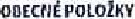 poť. tJednol elfpoť. tJednol elf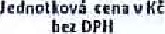 beg DPH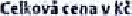 beg DPHVýkon technikaVýkon technikahodhod3,0003,0001789,29 Kč1789,29 Kč22	kon dělnlka (úklidové práce. 05totnf 	práce spojené s odstraněnfm následků do ravni nehody)	kon dělnlka (úklidové práce. 05totnf 	práce spojené s odstraněnfm následků do ravni nehody)hodhod3,0003,000453,28 Kč453,28 Kč1359,84 Kč1359,84 Kč33DO rava OA do 3,5 t, zjištění 	polknzenfDO rava OA do 3,5 t, zjištění 	polknzenfkmkm29,00029,00014,31 Kč14,31 Kč414,99414,9999Doprava NV do 15 ts vlekemDoprava NV do 15 ts vlekemkmkm29,00029,00046,52 Kt46,52 Kt349,og349,ogDoprava servisní vozidlo • dílnaDoprava servisní vozidlo • dílnakmkskmks29,00029,00095,43 Kč95,43 Kč691,94691,9420252025ch 	FeZn nástrłkem Vez, hlava slou ku apod.) rondjem, postaveni a odklizenl přenosných SDZ a zařízenf (značky, Šipky, kužely, vodicl ö smirovacf desky, prahy)ch 	FeZn nástrłkem Vez, hlava slou ku apod.) rondjem, postaveni a odklizenl přenosných SDZ a zařízenf (značky, Šipky, kužely, vodicl ö smirovacf desky, prahy)kptkmkptkm1,0001,0001574,9Kč1574,9Kčgs,đ31 574,57 Kčgs,đ31 574,57 Kč26272627Doprava a likvidatu 	I. IcdtvčstDoprava a likvidace značení II. předzvěstDoprava a likvidatu 	I. IcdtvčstDoprava a likvidace značení II. předzvěstkmkm30,00034,00030,00034,00026,24 26,24 Kč26,24 26,24 Kč892,151Q892,16 Kč892,151Q892,16 Kč2828oprava a likvidace značení návěstoprava a likvidace značení návěstkmkm34,00034,00029,82 Kč29,82 Kč1 013,881 013,88kan předzvěstný vozíkkan předzvěstný vozíkhodhod7,0007,000317,30 Kč317,30 Kč2 221,10 Kč2 221,10 Kčikon II. Předzvěstný vozlkikon II. Předzvěstný vozlkhodhod7,0007,000317,30 K317,30 K2 221,10 K2 221,10 K3333	kon ředzvěstn vozlkLED ro 	prácc	kon ředzvěstn vozlkLED ro 	prácchodhod551,10 Kč551,10 Kč3 857,70 Kč3 857,70 KčCena celkemCena celkemCena celkemCena celkem114 576,70K114 576,70KCero celkem bez DPHCero celkem bez DPHCero celkem bez DPHCero celkem bez DPH114 576,70Kč114 576,70KčOPHOPHOPHOPH24 061,11 KE24 061,11 KEcena celkem DPHcena celkem DPHcena celkem DPHcena celkem DPH138 637,81 K138 637,81 KProvoznr ničení / p Olah ý Datum dopravní nehody:oprav /	052 	123.5.2020Protokol1ęqpg.9GEü9/přuozđ.osoons.0N0	SOUPIS SVODIDEL •	Megaaall d1	SOUPIS SVODIDEL •	Megaaall d1Jednotkapočet Jednotková cena tena v KČ jednotek v KČ bez DPH bez DPH8počet Jednotková cena tena v KČ jednotek v KČ bez DPH bez DPH8počet Jednotková cena tena v KČ jednotek v KČ bez DPH bez DPH82Oernont4i a 	svodniceOemontÖi a montáž distančníhoks2S36,7flKč 304,113608,353Rektifikacc oboustranth iich svodldol381,714 580#2 KčSvađnicc Bks2231,63 Kčg 469,2G5ční dilks19S6,28 IQ6S olavacr materiál na délku 	svodnicekpl2,000367,40734,80 kpotoikySOUPIS SVODIDEL - lffaJ .ISNHd/N2Je OtkapočetJednotek8Jednotková cena v Kč bez DPHCelková cena v KČ bez OPH2Jedné svodnice DemontáŁa montáž distančnlho536,7B298,21 KE4 294,24 Kč595,423Rektifikace oboustranných svodidel536,78 Kč2 147,12 KčSvadnita 1411-14ks23 E6,06 Kč7 992,12 KčS6Distančnf dli trubková spojka5 	materiél na délku ks kpl2501,00 KčK100400	ojavacl 	běžné svodnice	2 000	367,40 	734,00	2 000	367,40 	734,00	2 000	367,40 	734,00Číslo položkyOBECNÉ POtOžKY +010 střed směr MikulovJednotkapočet jednotek jednotková Cena bez DPHcena v bez DPH1ikon technika3,000596/3 Kč1 789,2923Doprava OA do 	t, zjišlčnl rozsahu poškozeníkm44,00014,31 KčKč629,64Doprava NV do 15 tDoprava servisní vozidlo dilnakm44,00044,00046,52 23,86 Kč1049,045	poškozených Části FeZn nástřikem 	hlava sloupku Ďpod.)ks95,43 K6Pronájem, postaveni a odklizeni přenosných SOZ a zařízeni tanačký, šípky, kužely, vodic( a gmčrovacl desky, prahy)ltpl7Ooprava a likvidace značení I. předzvěstkm22,00026,24 Kč577,28Doprava a likvidace značanf Il. piadzvčst22,000577,28 K9Doprava a likvidace značení návist22,000656 04 Kč10ýkon l. předzvěstný vozikhod2,000317,30 KčG3d,fi0 KIl. Předzvěstn uožfkhod2,000317,30 Kč634,60 Kč12ýkon výstražný vodk vclkýhod2,000477,14 K954,28Číslo položkyOBECNĚ POLOŽKY +010 kraj směr MikutovJednotkap OEC t lednotel( Jgdnotłłouá cena v KČ bez OPHCelková cena VRČ bez DPH1postaven! a odklizeni přenosných SDZ a zařizenl (značky, Šipky, kužely, vodicí a směrovací desky, prahy;kpł1,0001 574,57 Kč1574*572oprava a likvidace značeni I, předzvěstkm38,00026,24 Kč997,12 Kč3Doprova a likvidace znaČenr Il, předzvěstkm km38,00026,24 Kč997,12 Kč45Doprava a likvidacc ftŚvČst ikon I. předzvÖstn vožtkhod22,0002,00029,82 Kč317,30 Kč634,506ikon II. Předzvěstný vozíkhod2,000317,30Kč634,60 Kč7'kan výstražný V02tk velkéhod000477 Kč954,28Cona celkemCona celkem55Cena celkem bez OPHCena celkem bez OPH55 078,22 KDPH 21%DPH 21%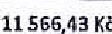 Cena 	s DPHCena 	s DPH644,65Značka / výrobce / typPočet kusů pro stavb uVýkon (účinnost)Druh (dle kvalifikačního předpokladu)Vlastní nebo najaté(smluvně zajiště né)V/N1)STROJE,POMŮCKY,TECHNICKÁ ZAŘÍZENÍOrteco 800 HDSamojízdné beranidloSamojízdné beranidloOrteco 800 HDMAN TGM 18.2808137 0372IUkotvené beranidlo na ložné ploše nákladního automobilu s užitečnou nosností8000 kgUkotvené beranidlo na ložné ploše nákladního automobilu s užitečnou nosností min. 2500 kgHIT HOFMANITD 0051 ITD 0052ITD 0054ITD 00554Předzvěstný vozíkPředzvěstný vozíkHIT HOFMAN1-11--11 AO I1 TX 84301 TX 84312Předzvěstný vozík LED pro noční prácePředzvěstný vozík LED pro noční práceCarro C0752 ITR 6968I TR 69702Výstražný vozík velkýVýstražný vozík velkýHIT HOFMANN FPFV-2021-OlO-001933220000206Bezpečnostní výstražný práhBezpečnostní výstražný práhZnačka / výrobce / typZnačka / výrobce / typPočet kusů pro stavb uPočet kusů pro stavb uVýkon (účinnost)Výkon (účinnost)Dluh (dle kvalifikačního předpokladu)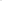 Vlastní nebo najaté(smluv ne zajłste né)VÍNVlastní nebo najaté(smluv ne zajłste né)VÍN22000021 22000022 22000023 220000242200002522000021 22000022 22000023 2200002422000025Značky Morava, a.s., pobočka BrnoJihlavská 320/2,664 41 TroubskoZnačky Morava, a.s., pobočka BrnoJihlavská 320/2,664 41 Troubsko11Zabezpečená odstavná plocha s rozlohou min,2000 ml pro uskladnění vlastní techniky a materiálu2)2)VOZIDLA A NÁKLADNÍAUTOMOBILY	MB 	1829 LITT 1327Užitečná nosnost 8000 kgUžitečná nosnost 8000 kgNákladní automobil s užitečnou nosností min, 2500 kgNákladní automobil s užitečnou nosností min, 2500 kgNákladní automobil s užitečnou nosností min, 2500 kgMAN TGS 26.400ITV 788611Užitečná nosnost 15000 kgHydraulický jeřáb s nosností 2500 kgUžitečná nosnost 15000 kgHydraulický jeřáb s nosností 2500 kgNákladní automobil s užitecnou nosností min. 2500 kg vybaven hydraulickýmjeřábem s nosností min. 2000 kg ve vzdálenosti 3m od středu otoče hydraulického jeřábuNákladní automobil s užitecnou nosností min. 2500 kg vybaven hydraulickýmjeřábem s nosností min. 2000 kg ve vzdálenosti 3m od středu otoče hydraulického jeřábuNákladní automobil s užitecnou nosností min. 2500 kg vybaven hydraulickýmjeřábem s nosností min. 2000 kg ve vzdálenosti 3m od středu otoče hydraulického jeřábuMAN TGS 26.400ITZ 098711Užitečná nosnost 12000 kgUžitečná nosnost 12000 kgNákladní vozidlo s užitečnou hmotností min. 7,5 tNákladní vozidlo s užitečnou hmotností min. 7,5 tNákladní vozidlo s užitečnou hmotností min. 7,5 tVolvo 8x6 s HNJ11Zdvih 6,5 t ve vzdálenosti 4mZdvih 6,5 t ve vzdálenosti 4mAutoj eřáb nebo jiné vozidlo se zdvihacím zarízemm s min, zdvihem 6,5 t ve vzdálenosti 4mAutoj eřáb nebo jiné vozidlo se zdvihacím zarízemm s min, zdvihem 6,5 t ve vzdálenosti 4mAutoj eřáb nebo jiné vozidlo se zdvihacím zarízemm s min, zdvihem 6,5 t ve vzdálenosti 4mMAN TGS 26.360ITZ 132111Nákladní vozidlo umožňující odvoz min, 2 ks betonových svodidel s délkou6mNákladní vozidlo umožňující odvoz min, 2 ks betonových svodidel s délkou6mNákladní vozidlo umožňující odvoz min,2 ks betonových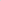 svodidel s délkou 6mNákladní vozidlo umožňující odvoz min,2 ks betonovýchsvodidel s délkou 6mNákladní vozidlo umožňující odvoz min,2 ks betonovýchsvodidel s délkou 6mCitroen Jumper66Dodávkové vozidloDodávkové vozidloDodávkové vozidlo označené a bavenéDodávkové vozidlo označené a bavenéDodávkové vozidlo označené a bavenéITX 7219ITZ0931ITZ 0932ITZ 0944ITZ 3648ITZ 3827k tažení výstražných a předzvěstných vozíků